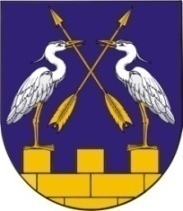 КОКШАЙСКАЯ СЕЛЬСКАЯ       МАРИЙ ЭЛ РЕСПУБЛИКЫСЕ         АДМИНИСТРАЦИЯ  ЗВЕНИГОВО МУНИЦИПАЛ                                            ЗВЕНИГОВСКОГО       РАЙОНЫН КОКШАЙСК           МУНИЦИПАЛЬНОГО РАЙОНА ЯЛ КУНДЕМ          РЕСПУБЛИКИ МАРИЙ ЭЛ АДМИНИСТРАЦИЙЖЕ                      ПОСТАНОВЛЕНИЕ 			                           ПУНЧАЛот 19 января 2023 года № 7О внесении изменений в постановление от 07.09.2022 года № 126 «Об утверждении Реестра муниципальных услуг»В соответствии с Федеральным законом от 27.07.2010 г. № 210-ФЗ  "Об организации предоставления государственных и муниципальных услуг", постановлением Правительства Российской Федерации от 15 июня 2009 года № 478 «О единой системе информационно-справочной поддержки граждан и организации по вопросам взаимодействия с органами исполнительной власти и органами местного самоуправления с использованием информационно-телекоммуникационной сети «Интернет»»,  распоряжения Правительства Российской Федерации от 17.12.2009 года № 1993-р «Об утверждении сводного перечня первоочередных государственных и муниципальных услуг, предоставляемых в электронном виде», руководствуясь  п.5.1 Положения о Кокшайской сельской администрации, Кокшайская сельская администрацияПОСТАНОВЛЯЕТ:1. Внести в Реестр муниципальных услуг, утвержденный постановлением от  07.09.2022 года № 126 «Об утверждении Реестра муниципальных услуг» следующие изменения:1) включить в Реестр муниципальных услуг, предоставляемых (исполняемых) Кокшайской сельской администрацией Звениговского муниципального района Республики Марий Эл муниципальную услугу согласно приложения.2. Настоящее постановление вступает в силу со дня его подписания и подлежит размещению на официальном сайте Звениговского муниципального района в информационно-телекоммуникационной сети «Интернет». Глава администрации                                              П.Н.Николаев